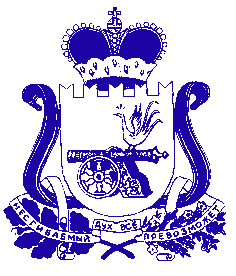 АДМИНИСТРАЦИЯБОГДАНОВСКОГО СЕЛЬСКОГО ПОСЕЛЕНИЯХОЛМ-ЖИРКОВСКого РАЙОНа СМОЛЕНСКОЙ ОБЛАСТИПОСТАНОВЛЕНИЕот 06.02.2020   № 6с. Боголюбово          В целях повышения качества и доступности предоставляемых в муниципальном образовании Богдановского сельского поселения Холм-Жирковского района Смоленской области муниципальных услуг, на основании части 7 статьи 11 Федерального Закона от 27 июля 2010 года № 210-ФЗ «Об организации предоставления государственных и муниципальных услуг», Администрация Богдановского сельского поселения Холм-Жирковского района Смоленской области             ПОСТАНОВЛЯЕТ:         1. Утвердить Порядок формирования и ведения Реестра муниципальных услуг в муниципальном образовании Богдановского сельского поселения Холм-Жирковского района Смоленской области предоставляемых физическим и юридическим лицам администрацией Богдановского сельского поселения Холм-Жирковского района Смоленской области согласно приложению № 1.         2. Утвердить форму Реестра муниципальных услуг согласно приложению № 2.        3. Настоящее решение обнародовать на официальной сайте муниципального образования Богдановского сельского поселения Холм-Жирковского района Смоленской области - http://bogdanovskoe.admin-smolensk.ru/  и на информационном стенде Богдановского сельского поселения Холм-Жирковского района Смоленской области.        4. Решение вступает в силу с момента официального обнародования. Глава     муниципального    образованияБогдановского    сельского      поселенияХолм-Жирковского районаСмоленской области                                                                   В.М. Персидский                                                                                                           Приложение 1                                                                                            УТВЕРЖДЕНО:                                                                               Постановлением Администрации                                                                                Богдановского сельского                                                                               поселения Холм-Жирковского района                                                                               Смоленской области                                                                                от 06.02.2020    № 6Порядок формирования и ведения Реестра муниципальных услуг в муниципальном образовании Богдановского сельского поселения Холм-Жирковского района Смоленской области1. Общие положения         1. Настоящий Порядок ведения Реестра муниципальных услуг в муниципальном образовании Богдановского сельского поселения Холм-Жирковского района Смоленской области (далее - Порядок) разработан в соответствии с Федеральным законом от 27 июля 2010 года № 210-ФЗ «Об организации предоставления государственных и муниципальных услуг», постановлением Правительства Российской Федерации от 15 июня 2009 года № 478 «О единой системе информационно-справочной поддержки граждан и организаций по вопросам взаимодействия с органами исполнительной власти и органами местного самоуправления с использованием информационно-телекоммуникационной сети Интернет».         2. Для реализации целей настоящего положения используются следующие основные понятия: муниципальная услуга - деятельность по реализации функций органа местного самоуправления, которая осуществляется по запросам заявителей в пределах полномочий органа, предоставляющего муниципальные услуги, по решению вопросов местного значения, установленных в соответствии с Федеральным законом от 6 октября 2003 года № 131-Ф3 "Об общих принципах организации местного самоуправления в Российской Федерации" и Уставом Богдановского сельского поселения Холм-Жирковского района Смоленской области;административный регламент - нормативный правовой акт, устанавливающий порядок предоставления муниципальной услуги и стандарт предоставления муниципальной услуги; заявитель - физическое или юридическое лицо (за исключением государственных органов и их территориальных органов, органов государственных внебюджетных фондов и их территориальных органов, органов местного самоуправления) либо их уполномоченные представители, обратившиеся в администрацию Богдановского сельского поселения Холм-Жирковского района Смоленской области с запросом о предоставлении муниципальной услуги, выраженным в устной, письменной или электронной форме; Реестр муниципальных услуг - документ, содержащий регулярно обновляемые сведения о муниципальных услугах, предоставляемых на территории Богдановского сельского поселения Холм-Жирковского района Смоленской области, об услугах, которые являются необходимыми и обязательными для предоставления муниципальных услуг и включенных в перечень, утвержденный в соответствии с пунктом 3 части 1 статьи 9 Федерального закона от 27 июля 2010г. № 210-ФЗ «Об организации предоставления государственных и муниципальных услуг»; об услугах, указанных в части 3 статьи 1 Федерального закона от 27 июля 2010г. № 210-ФЗ «Об организации предоставления государственных и муниципальных услуг».        3. Целью ведения Реестра муниципальных услуг (далее - Реестр) является выявление и фиксация в Реестре муниципальных услуг, предоставляемых на территории Богдановского сельского поселения Холм-Жирковского района Смоленской области физическим и юридическим лицам, обеспечение указанных лиц объективной и достоверной информацией о муниципальных услугах, их содержании, об органах местного самоуправления, муниципальных учреждениях и иных организациях, ответственных за предоставление (организацию предоставления) муниципальной услуги.        4. В Реестре отражаются муниципальные услуги, оказываемые (исполняемые) администрацией Богдановского сельского поселения Холм-Жирковского района Смоленской области.        5. Настоящий порядок распространяется на муниципальные услуги, оказываемые (исполняемые) Администрацией Богдановского сельского поселения Холм-Жирковского района Смоленской области:        1) в части решения вопросов местного значения;        2) в части осуществления отдельных государственных полномочий, переданных для исполнения муниципальному образованию Богдановского сельского поселения Холм-Жирковского района Смоленской области;        3) в части осуществления полномочий муниципального образования Богдановского сельского поселения Холм-Жирковского района Смоленской области, переданных соответствующими соглашениями;        4) в части, не относящейся к вопросам местного значения, и к исключительным вопросам ведения других уровней власти, в случаях, не противоречащих действующему законодательству Российской Федерации. 2. Порядок формирования Реестра муниципальных услуг       2.1. Формирование Реестра производится для решения следующих задач:        1) формирование информационной базы для оценки объемов расходных обязательств в бюджете Богдановского сельского поселения Холм-Жирковского района Смоленской области на очередной финансовый год;        2) обеспечение доступа граждан и организаций к сведениям об услугах предоставляемых (исполняемых) Администрацией Богдановского сельского поселения Холм-Жирковского района Смоленской области;        3) обеспечение перехода в предоставлении (исполнении) муниципальных услуг в электронный вид;        4) обеспечение соответствия Реестра требованиям нормативных правовых актов Российской Федерации, областных законов, Богдановского сельского поселения Холм-Жирковского района Смоленской области.        2.2. Формирование Реестра муниципальных услуг осуществляется ответственным за формирование и ведение реестра должностным лицом Администрации Богдановского сельского поселения Холм-Жирковского района Смоленской области, в соответствии с полномочиями органов местного самоуправления по решению вопросов местного значения, определенными действующим законодательством.       2.3. Сформированный Реестр утверждается постановлением Администрации Богдановского сельского поселения Холм-Жирковского района Смоленской области. 3. Принципы ведения Реестра        3.1. Ведение Реестра осуществляется в соответствии со следующими принципами:         1) единства требований к определению и включению муниципальных услуг, предоставляемых (исполняемых) на территории Богдановского сельского поселения Холм-Жирковского района Смоленской области, в Реестр;         2) полноты описания и отражения муниципальных услуг в Реестре;         3) публичности Реестра;         4) обеспечения взаимосвязи ведения Реестра с осуществлением бюджетного процесса и формированием расходных обязательств бюджета Богдановского сельского поселения Холм-Жирковского района Смоленской области на очередной финансовый год;         5) периодического пересмотра требований к перечню и описанию муниципальных услуг, предусмотренных Реестром, в целях повышения их доступности и качества. 4. Содержание Реестра        4.1. Информация об оказываемых муниципальных услугах отражается в Реестре через следующие параметры:         - порядковый номер указывается для каждой муниципальной услуги в рамках Реестра;         - наименование муниципальной услуги - описание услуги, отражающее содержание услуги в рамках действующих нормативных правовых актов Российской Федерации, областных законов, муниципальных правовых актов органов местного самоуправления Богдановского сельского поселения Холм-Жирковского района Смоленской области. При определении муниципальной услуги необходимо исходить из полномочий органов местного самоуправления на дату формирования и утверждения соответствующей муниципальной услуги;      - орган, ответственный за организацию предоставления муниципальной услуги - указывается Администрация Богдановского сельского поселения Холм-Жирковского района Смоленской области, контактная информация - указывается адрес места расположения, сайт в сети Интернет, на котором можно получить информацию об услуге, контактные телефоны должностных лиц, осуществляющих предоставление услуги;       - сведения о возмездной (безвозмездности) услуги - указывается возмездно или безвозмездно предоставляется услуга, если услуга предоставляется на возмездной основе, то указывается способ расчета стоимости услуги (норматив или тариф);       - нормативные правовые акты, регламентирующие предоставление муниципальной услуги - нормативный правовой акт Российской Федерации, областной закон и (или) муниципальный правовой акт органов местного самоуправления Богдановского сельского поселения Холм-Жирковского района Смоленской области в соответствии с которыми предоставляется муниципальная услуга на территории Богдановского сельского поселения Холм-Жирковского района Смоленской области;        - категория заявителей - физическое лицо, юридическое лицо различной организационно-правовой формы и индивидуальный предприниматель, реализующие свое право на получение муниципальной услуги;         - срок предоставления муниципальной услуги - указывается максимально необходимый срок для проведения всех административных процедур, связанных с предоставлением услуги;         - возможность предоставления услуги в электронном виде - указывается возможно или не возможно предоставить услугу посредством информационно - телекоммуникационной сети Интернет;         - необходимые документы и выдающие их организации, участвующие в предоставлении муниципальной услуги - указываются документы, необходимые для начала предоставления услуги, а также перечень организаций, участвующих в предоставлении соответствующей муниципальной услуги;         - результат предоставления услуги - получение документа и (или) информации установленного образца, подтверждающего получение соответствующей муниципальной услуги в полном объеме. 5. Критерии внесения муниципальных услуг в Реестр        5.1. Муниципальная услуга считается выделенной и подлежит занесению в Реестр при соблюдении следующих условий:        - нормативное правовое закрепление обязанности предоставления муниципальной услуги;         - предоставление муниципальной услуги находится в компетенции органов местного самоуправления Богдановского сельского поселения Холм-Жирковского района Смоленской области;         - контролируемость результатов оказания муниципальной услуги.       5.2. Формирование муниципального задания на предоставление муниципальной услуги, для которой рассчитывается потребность в ее предоставлении, основывается на следующих обязательных параметрах:      - показатель планируемого количества муниципальных услуг, предоставляемых на территории Богдановского сельского поселения Холм-Жирковского района Смоленской области;       - объем бюджетных средств, выделяемых на оказание муниципальных услуг на территории Богдановского сельского поселения Холм-Жирковского района Смоленской области;      - механизм, указывающий количество оказываемых услуг и выделенные бюджетные ассигнования на их оказание.       5.3. предоставление муниципальной услуги в электронном виде осуществляется в случае возможности отправки сведений, необходимых для оказания услуги посредством информационно-телекоммуникационной сети Интернет.  6.Порядок ведения Реестра       6.1. Ведение Реестра осуществляется ответственным за ведение реестра должностным лицом Администрации Богдановского сельского поселения Холм-Жирковского района Смоленской области.        6.2. Ведение Реестра осуществляется по утвержденной форме.        6.3. Ведение Реестра в электронной форме может осуществляться с использованием муниципальной информационной системы.      При создании муниципальной информационной системы, обеспечивающей ведение Реестра, должна быть предусмотрена возможность ее интеграции с федеральной государственной информационной системой.        6.4. В процессе ведения Реестра ответственный за ведение реестра осуществляет:        - сбор, обработку, учет, регистрацию, хранение данных, поступающих от должностных лиц Администрации Богдановского сельского поселения Холм-Жирковского района Смоленской области;        - методическое обеспечение ведения Реестра;        - организацию предоставления сведений из Реестра;        - контроль соблюдения правил ведения Реестра.        6.5. Ведение Реестра осуществляется на бумажном и электронном носителях по единой системе сбора, обработки, учета, регистрации, хранения, обновления информационных ресурсов, предоставления сведений пользователям. При несоответствии записей на бумажном носителе и информации в электронном виде приоритет имеет запись на бумажном носителе.         6.6. Внесение изменений и дополнений в Реестр осуществляется постановлением Администрации Богдановского сельского поселения Холм-Жирковского района Смоленской области на основании изменений действующего законодательства Российской Федерации, областных законов и муниципальных правовых актов органов местного самоуправления Богдановского сельского поселения Холм-Жирковского района Смоленской области.         6.7. Реестр подлежит размещению в разделе муниципальных услуг на официальном информационном сайте органов местного самоуправления Богдановского сельского поселения Холм-Жирковского района Смоленской области в сети Интернет.         6.8. Сведения из Реестра являются общедоступными и предоставляются потребителю муниципальной услуги в форме выписки из реестра.         6.9. Сведения из Реестра предоставляются пользователю безвозмездно. 7. Ответственность        7.1. Должностные лица Администрации Богдановского сельского поселения Холм-Жирковского района Смоленской области несут персональную ответственность за полноту и достоверность сведений об услугах, направляемых для размещения в Реестре, а также за соблюдение порядка и сроков их направления для размещения.                                                                                                                 Приложение 2                                                                                            УТВЕРЖДЕНО:                                                                               Постановлением Администрации                                                                                Богдановского сельского                                                                               поселения Холм-Жирковского района                                                                               Смоленской области                                                                                от 06.02.2020    № 6Сводный реестр муниципальных услуг, предоставляемых Администрацией Богдановского сельского поселения Холм-Жирковского района Смоленской областиОб утверждении Порядка формирования и ведения Реестра муниципальных услуг в муниципальном образовании Богдановского сельского поселения Холм-Жирковского района Смоленской области№ п/п Наимено вание вопроса местног о значени я Наимено вание муницип альной услуги Реквизит ы (дата, номер, название) норматив ного акта, регулиру ющего предоста вление муницип альной услуг Заяви тели Возмездно сть (безвозмез дность) предостав ления муниципа льной услуги Максима льные допустим ые сроки оказания (выполне ния) муницип альной услуги Сведения о принятии администра тивного регламента (вид правового акта, дата и №) Сведения об исключе нии муницип альной услуги из Реестра (вид правовог о акта, дата и №) 1 2 3 4 5 6 7 8 9 